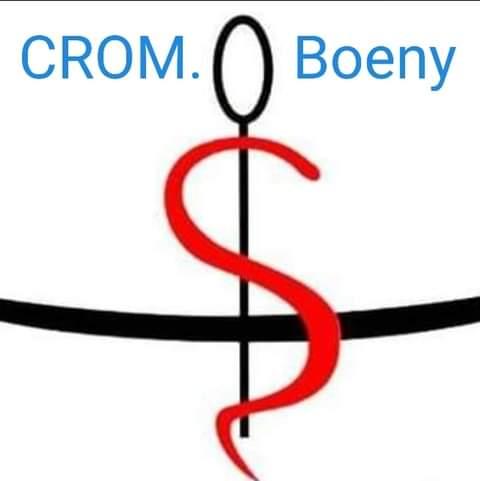 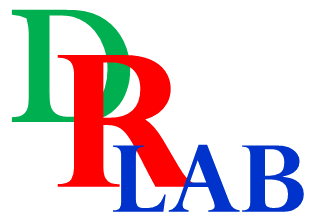 LE CROM Conseil régional de l’Ordre des Médecins de Mahajanga est heureux de vous inviter leVendredi 28 juillet 2023l’ALLIANCE FRANCAISE DE MAJUNGAde 18H A 20H :CONFERENCE INEDITEDonnée par Didier RAMIANDRASOAIngénieur chimiste AROMATOLOGUELA PHYTO AROMA UNE MEDECINE QUANTIQUEDe l’aromathérapie scientifique à l’aromathérapie cliniqueThèmes :HUILE ESSENTIELLE (HE) ET MEDICAMENTMolécules vivantes et volatiles / AROMATHERAPIE  / HE / DISTILLATIONMolécules de synthèse, médicament / PHYTOTHERAPIEMEDECINES OCCIDENTALE ET ORIENTALESMédecine occidentale / ALLOPATHIEMédecines orientalesMédecine extrême-orientale / MTC / AcupunctureMédecine indienne / AYURVEDAMédecine tibétaineMEDECINE TRADITIONNELLE MALGACHEPlantes médicinales / TAMBAVYPlantes aromatiques / EVOKA / FOSARègle des 3P / TRADIPRATICIENRT / RTAILLUSTRATIONS : qualité et dosageINFECTIONS DE TOUTES SORTESGEL HYDRO ALCOOLIQUEBAUMES / HUILES DE MASSAGEDIFFUSION ATMOSPHERIQUESTICK INHALATEURAROMIELS / COMPLEMENTS ALIMENTAIRESUne dégustation aromatique sera offerte à la fin de la prestation.Un programme de formation vous sera aussi proposé ainsi que la dédicace de son premier livre« Parcours d’un aromatologue malgache ».DRLAB28072023www.planetearoma.frhttps://didiera-aromatherapie.comhttps://tamtamphytoaroma.com